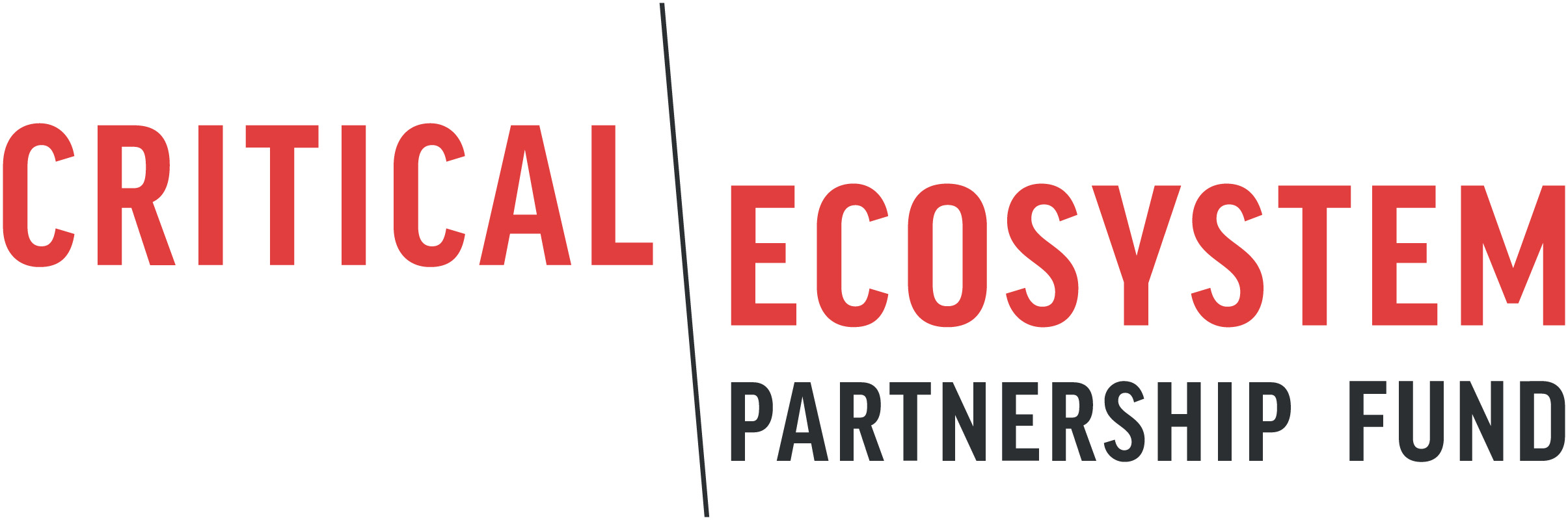 Formato de la Carta de Intención de CEPFPequeña DonaciónTabla de contenidosFormato de la Carta de Intención de CEPF	1Sección 1: Información del solicitante y de la organización	2Sección 2: Información básica del proyecto	4Sección 3: Ubicación del proyecto	5Sección4: Resumen del concepto del proyecto	6Sección 5: Socios y actores del proyecto	7Sección 6: Elegibilidad y Salvaguardias	8Sección 7: Marco lógico	12Sección 8: Resumen de presupuesto	12Instrucciones para la Carta de IntenciónComplete la Carta de Intención (CDI) de acuerdo con las preguntas en cada página. Recuerde seguir la orientación incluida en la Convocatoria de Cartas de Intención (CCI) y la estrategia descrita en el Perfil del Ecosistema.Le invitamos a proporcionar documentos de apoyo, por ejemplo mapas o cartas de apoyo comunitario, como archivos adjuntos al someter esta CDI. Póngase en contacto con el Equipo de Implementación Regional (ver CCI para los datos de contacto) si tiene alguna pregunta sobre su concepto de proyecto o cómo completar este formulario de CDI.Uso inelegible de FondosPor favor tenga en cuenta que CEPF no financiará la capitalización de fondos fiduciarios, la compra de tierras, el reasentamiento involuntario de personas, o el traslado o alteración de cualquier propiedad cultural material bajo ninguna circunstancia.Sección 1: Información del solicitante y de la organizaciónInformación del solicitanteInformación de la organizaciónDirección De CorreoDirección física - si es diferente a la dirección postal anteriormente.Director General de la organizaciónHistoria y declaración de la misión(Proporcione una breve descripción de la historia y la misión de su organización, incluyendo la experiencia en relación con el proyecto propuesto.)Introduzca el texto aquíLos beneficiarios no elegibles de fondosLas agencias gubernamentales y las organizaciones controladas por organismos gubernamentales, no son elegibles para recibir fondos del CEPF.¿Representa usted a una agencia gubernamental o es su organización controlada por una agencia gubernamental?Si/ NoEmpresas o instituciones de propiedad del gobierno son elegibles solamente si pueden demostrar lo siguiente - por favor conteste las siguientes preguntas y enviar la documentación pertinente para respaldar sus respuestas si aplica. ¿Puede su organización establecer claramente que la empresa o institución tiene personería jurídica independiente de cualquier agencia o actor gubernamental?Si/ No¿Puede su organización establecer claramente que la empresa o institución tiene autoridad para solicitar y recibir fondos privados?Si/ No¿Puede su organización establecer claramente que la empresa o institución no puede hacer valer un derecho de inmunidad soberana?Si/ NoSección 2: Información básica del proyectoLínea Estratégica del Perfil Ecosistema de CEPF (Introduzca la línea estratégica única que esta CDI pretende abordar. (Utilice el número exacto – LíneaEstratégica 1, Línea Estratégica 2, etc. – y los términos del Perfil del Ecosistema para esta región que se encuentra en www.cepf.net.)Introduzca el texto aquíPrioridades de Inversión:(Señale una o varias prioridades de inversión que esta CDI pretende abordar. Utilice los términos exactos del Perfil del Ecosistema.)Introduzca el texto aquíHotspot de CEPF:Introduzca el texto aquíTítulo del proyecto: (10 palabras o menos, por favor asegúrese de colocar con mayúscula todas las palabras principales de su título.)Introduzca el texto aquíSección 3: Ubicación del proyectoEn todas las regiones de inversión, la concesión de subvenciones del CEPF se guía por un Perfil del Ecosistema que define las prioridades de conservación a nivel de corredor y sitio. Si es relevante, por favor identifique el/los país(es), corredor(es), y el/los sitio(s) donde se llevará a cabo a su proyecto.Nota: Por favor, incluya un enlace a un mapa de GoogleEarth, proporcionando la latitud y longitud, o adjuntar un mapa con su carta de intención para proporcionar mayor claridad acerca de la ubicación del Proyecto.Sección 4: Resumen del concepto del proyectoJustificación del Proyecto – Describa la necesidad de conservación abordada por el proyecto (es decir, amenazas clave y/u oportunidades importantes). Explique qué pasaría si el proyecto no fuera implementado.Introduzca el texto aquíEnfoque del proyecto – Describa la estrategia y acciones propuestas del proyecto en respuesta a la necesidad de conservación declarada anteriormente, incluyendo un resumen de los objetivos, componentes y actividades clave del proyecto, si están definidos en esta fase. Describa cualquier riesgo potencial que enfrenta en la implementación de este plan y/o factores críticos que influyen en el logro del proyecto.Introduzca el texto aquíImpactos del proyecto – Enumere los impactos de conservación anticipados del proyecto.Introduzca el texto aquíEnlace con la estrategia de inversión de CEPF – Describa cómo el proyecto se relaciona con la línea estratégica y prioridad de inversión seleccionadas en la Información básica del proyecto.Introduzca el texto aquíSección 5: Socios y actores del proyectoEn la primera sección enumere los socios del proyecto (por ejemplo, agencias del gobierno, universidades o empresas privadas) que estarán involucrados directamente en la implementación de este proyecto. Describa sus funciones esperadas y cualquier consulta realizada hasta la fecha en la preparación de esta CDI.En la segunda sección enumere los actores del proyecto (por ejemplo, comunidades locales, agencias del gobierno o propietarios de tierra) que no serán directamente responsables de la implementación del proyecto, pero participarán como colaboradores o beneficiarios. Describa sus funciones esperadas en el proyecto y consultas realizadas para la preparación de esta CDI.Sostenibilidad a largo plazo– Describa cómo los componentes o resultados del proyecto continuarán o serán replicados después de que el financiamiento de CEPF termine.Introduzca el texto aquíFortalezas organizacionales: Describa porqué su organización es adecuada para llevar a cabo este proyecto. Por ejemplo, su organización ha realizado esfuerzos durante mucho tiempo en el área o fue invitada por actores locales adecuados.Introduzca el texto aquíSección 6: Elegibilidad y SalvaguardiasLas siguientes preguntas ayudarán a CEPF determinar la elegibilidad de su organización y de las actividades propuestas por el proyecto para recibir fondos del CEPF. Donde sea posible, recomendamos revisar su estrategia para evitar estos elementos o usted puede consultar la sección "Recursos" en www.cepf.net que proporciona enlaces a fuentes de financiamiento adicionales y sitios de referencia.Resumen de salvaguardasLas preguntas de salvaguardas ayudan a CEPF a determinar si su proyecto activa alguna de las políticas de Salvaguarda Ambiental y Social del Banco Mundial. El hecho de que una salvaguarda se active no significa que un proyecto sea inelegible.  CEPF debe evaluar todas las solicitudes para determinar si se activan las salvaguardas, y si es así, determinar si se deben o no incluir medidas de mitigación en el diseño e implementación del proyecto. Seleccionar "Sí" en cualquiera de las preguntas a continuación no necesariamente excluye a su proyecto de ser financiado. Para mayor información sobre las salvaguardas, consulte la página https://www.cepf.net/grants/before-you-apply/safeguards/.Salvaguardas ambientales¿El proyecto propuesto incluye actividades que puedan tener impactos adversos sobre el medio ambiente?Si/ No¿El proyecto propuesto apoya alguna construcción o rehabilitación física?Si/ No¿El proyecto propuesto apoya alguna construcción de senderos?Si/ No¿El proyecto propuesto requiere que usted o su equipo interactúen con animales vivos?Si/ No¿El proyecto propuesto apoya alguna actividad forestal?Si/ NoJustificación I - Si en la respuesta a una o más de las preguntas anteriores se marca "Sí" , incluya a continuación un resumen de los impactos potenciales y cómo estos podrían ser evitados o mitigados. Describa el proceso de la consulta propuesta y las evaluaciones que se llevarán a cabo para orientar el diseño del proyecto, así como las medidas para hacer frente a potenciales problemas ambientales. Justificación: Salvaguardas sociales¿El proyecto propuesto apoyará actividades en un área habitado o utilizado por pueblosindígenas?Si/ No¿Alguno de los impactos propuestos de la donación afectará negativamente a losmedios de vida de los pueblos indígenas, ya sea en el área o en otro lugar?Si/ No¿El proyecto propuesto incluye actividades que posiblemente tengan impactos adversossobre la comunidad local? Si/ No¿El proyecto propuesto dará como resultado el fortalecimiento de la gestión de un áreaprotegida?Si/ No¿El proyecto propuesto dará como resultado un acceso reducido o limitado a losrecursos en un área protegida?Si/ No¿El proyecto propuesto dará como resultado la reubicación o expulsión de personas de unárea protegida?Si/ NoJustificación II –Sí en la respuesta a una o más de las preguntas anteriores se marca "Sí", incluya a continuación un resumen de los impactos potenciales y cómo estos podríanser evitados o mitigados. Describa el  proceso de la consulta propuesta y las evaluaciones que se llevarán a cabo para orientar el diseño del proyecto, así como las medidas para hacer frente a potenciales problemas sociales. Justificación: Manejo de plagas¿El proyecto implicará el uso de herbicidas, pesticidas, insecticidas o cualquier otroveneno?  Si/ No¿El proyecto propuesto pagará para la producción, adquisición, transporte, aplicación,almacenamiento o eliminación de pesticidas, incluyendo los costos de materiales, equipoy mano de obra?Si/ No¿El proyecto propuesto pagará por la planificación, manejo o supervisión del trabajo queimplica el uso general de pesticidas o control de animales como se describe en los puntosanteriores?Si/ NoJustificación III -Síen la respuesta a una o más de las preguntas anteriores se marca "Sí " , incluya a continuación un resumen de los impactos potenciales y cómo estos podrían ser evitados o mitigados. Describa el proceso de la consulta propuesta y las evaluaciones que se llevarán a cabo para orientar el diseño del proyecto, así como las medidas para hacer frente a potenciales problemas de manejo de plagas. Justificación: Salud y seguridad¿El proyecto propuesto incluye alguna actividad que pudiera afectar a la salud del personal del proyecto o cualquier otra persona asociada con el proyecto de alguna manera?Si/ No¿El proyecto propuesto incluye alguna actividad que pudiera afectar a la seguridad del personal del proyecto o cualquier otra persona asociada con el proyecto de alguna manera?Si/ NoJustificación IV –Síen la respuesta a una o más de las preguntas anteriores se marcadas "Sí" , por favor proporcione una explicación de los impactos potenciales y cómo podrían ser evitados o mitigados.Justificación: Recursos culturales físicos¿El proyecto implicará la remoción o alteración de algún recurso cultural físico (definido como objetos movibles o inmovibles, sitios, estructuras y rasgos naturales y paisajes con valor arqueológico, paleontológico, histórico, arquitectónico, religioso, estético u otro valor cultural)?Si/ NoJustificación V –Síen la respuesta a la pregunta anterior se marca "Sí ", por favor proporcione una explicación de los impactos potenciales y cómo podrían ser evitados o mitigados.Justificación: Sección 7: Marco lógicoSección 8: Resumen de presupuestoNombre:Correo electrónico:Nombre:Abreviación/siglas:Total de Personal Permanente:Tipo de Organización:Seleccione una de las siguientesTipo de Organización:Organización local  / Organización internacionalEstatus de la Organización:Seleccione una de las siguientesEstatus de la Organización:Año de establecimiento de la organización:Número de teléfono:Teléfono código del país:Fax:Sitio web:Correo electrónico oficial:Dirección 1:Dirección 2:Ciudad:Estado o Provincia:País:Código Postal:Dirección 1:Dirección 2:Ciudad:Estado o Provincia:País:Código Postal:Título:Nombre(s):Apellido(s):País:Teléfono:Teléfonos Código de País:Correo electrónico:País(es):País (países) donde se llevarán a cabo las actividades del proyecto.Corredores:¿Este proyecto se localiza en uno o más de corredores prioritarios identificados en el Perfil del Ecosistema? Liste todos los corredores pertinentes.Área Clave de Biodiversidad (ACB):¿Este proyecto se localiza en un Área Clave de Biodiversidad (ACB)? Marque todas las ACBs prioritarias pertinentes.Por favor, si su Proyecto no está ubicado en ninguno de los corredores o KBAs prioritarios, describa brevemente la ubicación de su proyecto.Si las actividades del proyecto están ubicadas en una o varias áreas protegidas, por favor indique el nombre y la superficie (en hectáreas) de cada área protegidaAutoridad, administrador o propietario del área protegida: si propone trabajar en un lugar o área protegida específica, describa quien es el administrador legal del área y quien puede reclamar su derecho propietario en el área. Puede ser, por ejemplo, por ejemplo, un propietario individual; propietarios comunales. Duración del ProyectoDuración del ProyectoAñosMesesSocios (organizaciones responsables de la implentación de las actividades del proyecto):  Socios (organizaciones responsables de la implentación de las actividades del proyecto):  Nombre del socioNombre del socioFunción en el proyecto y consultas realizadas hasta la fechaLos actores claves (Otros actores que se beneficiarán  o influirán los resultados del proyecto):  Los actores claves (Otros actores que se beneficiarán  o influirán los resultados del proyecto):  Nombre de la persona u organizaciónNombre de la persona u organizaciónFunción en el proyecto y consultas realizadas hasta la fechaImpactos de largo plazo (3+ años)Impactos de largo plazo (3+ años)Impactos de largo plazo (3+ años)Impactos de largo plazo (3+ años)Impactos de largo plazo (3+ años)....................HahaImpactos de corto plazo (1-3 años)- HahaImpactos de corto plazo (1-3 años)- HahaImpactos de corto plazo (1-3 años)- HahaImpactos de corto plazo (1-3 años)- HahaImpactos de corto plazo (1-3 años)- ....................ComponentesTrimestre 1Trimestre 2Trimestre 3Trimestre 4Componente 1. ....Componente 1. ....Componente 1. ....Componente 1. ....Componente 1. ....Producto 1.1.....................Producto 1.2.  ....................Componente 2. ....Componente 2. ....Componente 2. ....Componente 2. ....Componente 2. ....Producto 2.1.....................Producto 2.2.  ....................Salarios y beneficiosSalarios y beneficiosSalarios y beneficiosSalarios y beneficiosSalarios y beneficiosSalarios y beneficiosNombreTítuloTítuloTítuloFondos totalesDescripción$$$$Línea 1:  Salarios y beneficios sub-totalLínea 1:  Salarios y beneficios sub-totalLínea 1:  Salarios y beneficios sub-totalLínea 1:  Salarios y beneficios sub-total$$Consultorías y servicios profesionalesConsultorías y servicios profesionalesConsultorías y servicios profesionalesConsultorías y servicios profesionalesConsultorías y servicios profesionalesConsultorías y servicios profesionales$$$Line 2:  Consultorías y servicios profesionales sub-totalLine 2:  Consultorías y servicios profesionales sub-totalLine 2:  Consultorías y servicios profesionales sub-totalLine 2:  Consultorías y servicios profesionales sub-total$$Mobiliario y equipoMobiliario y equipoMobiliario y equipoMobiliario y equipoMobiliario y equipoMobiliario y equipoMobiliario y equipoMobiliario y equipoMobiliario y equipoMobiliario y equipoFondos totalesDescripción$$$Línea 3:  Mobiliario y equipo sub-totalLínea 3:  Mobiliario y equipo sub-totalLínea 3:  Mobiliario y equipo sub-totalLínea 3:  Mobiliario y equipo sub-total$Otros costos directosOtros costos directosOtros costos directosOtros costos directosOtros costos directosOtros costos directosAlquiler de oficina y utilidadesAlquiler de oficina y utilidadesAlquiler de oficina y utilidadesAlquiler de oficina y utilidades$TelecomunicacionesTelecomunicacionesTelecomunicacionesTelecomunicaciones$Correo y envíoCorreo y envíoCorreo y envíoCorreo y envío$Suministros de campo y oficinaSuministros de campo y oficinaSuministros de campo y oficinaSuministros de campo y oficina$MantenimientoMantenimientoMantenimientoMantenimiento$ViajesViajesViajesViajes$Reuniones y eventos especialesReuniones y eventos especialesReuniones y eventos especialesReuniones y eventos especiales$Comisiones bancarias y segurosComisiones bancarias y segurosComisiones bancarias y segurosComisiones bancarias y seguros$Línea 4:  Otros costos directos sub-totalLínea 4:  Otros costos directos sub-totalLínea 4:  Otros costos directos sub-totalLínea 4:  Otros costos directos sub-total$Línea 5:  Total costos directos (Línea 1 + 2 + 3 + 4)Línea 5:  Total costos directos (Línea 1 + 2 + 3 + 4)Línea 5:  Total costos directos (Línea 1 + 2 + 3 + 4)Línea 5:  Total costos directos (Línea 1 + 2 + 3 + 4)$Línea 6: costos de apoyo a la gestiónPorcentaje%Dólares$Línea 7:  Total Línea 5 (costos directos) +Línea 6 (costos de apoyo a la gestión)Línea 7:  Total Línea 5 (costos directos) +Línea 6 (costos de apoyo a la gestión)Línea 7:  Total Línea 5 (costos directos) +Línea 6 (costos de apoyo a la gestión)Línea 7:  Total Línea 5 (costos directos) +Línea 6 (costos de apoyo a la gestión)$Sub-donacionesSub-donacionesSub-donacionesSub-donación organizaciónFondos totales(USD$)Descripción$$Línea 8: Sub-donación sub-total$Línea 9:  Gran Total (Línea 7 + Línea 8)Fondos de contraparteFondos de contraparteFondos de contraparteFuente de fondosFondos totales(USD$)Descripción$$$Línea 10: Fondos de contraparte sub-total$Contribuciones en especieContribuciones en especieContribuciones en especie¿Qué cubre esto?Fondos totales(USD$)$$$Línea 11: Contribuciones en especie sub-total$Línea 12:  Presupuesto total del proyecto (Línea 9 + Línea 10 +Línea 11)$